ภาพกิจกรรมแหล่งเรียนรู้ การทำสวนมะนาว หมู่ที่ 14 บ้านห้วยสำโรง อำเภอจอมบึง จังหวัดราชบุรี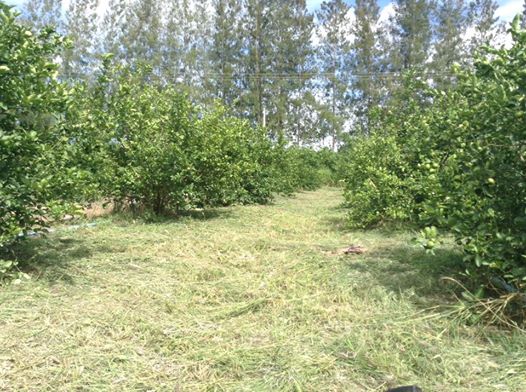 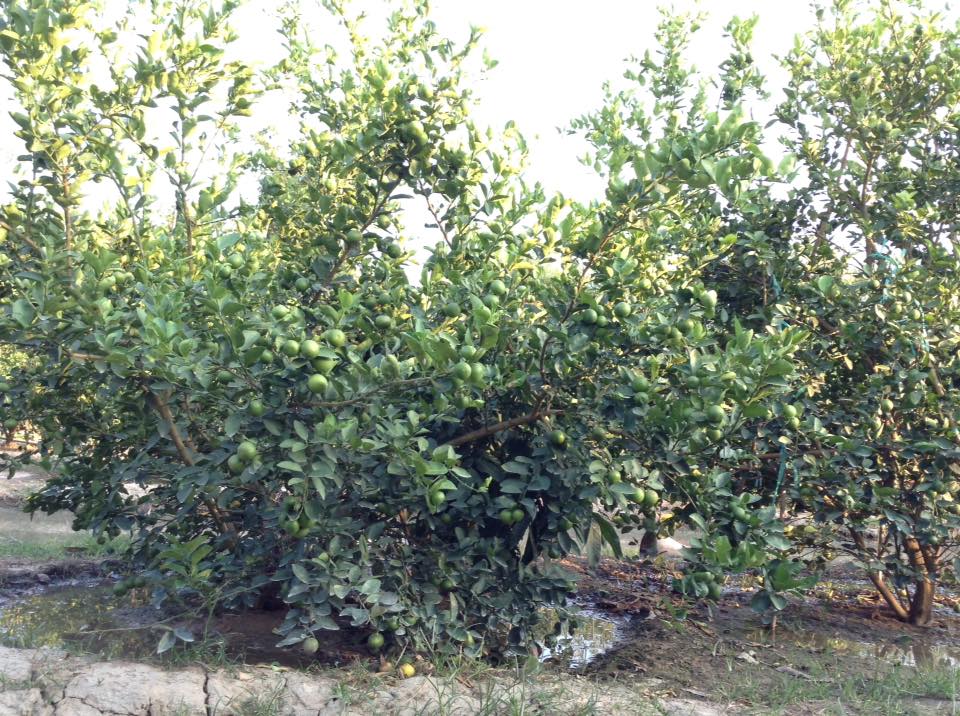 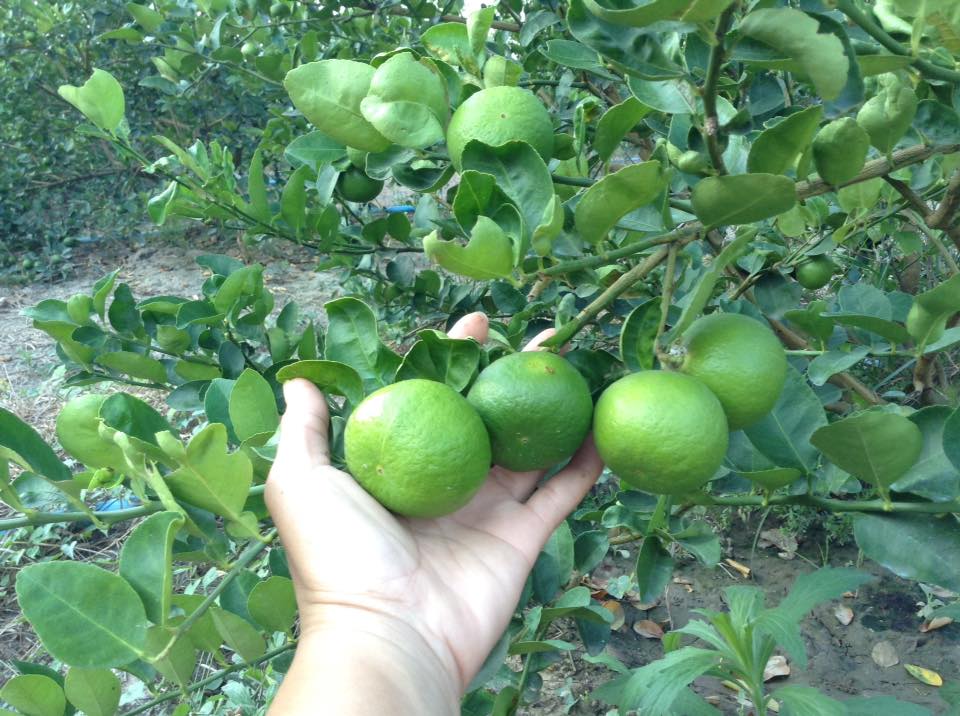 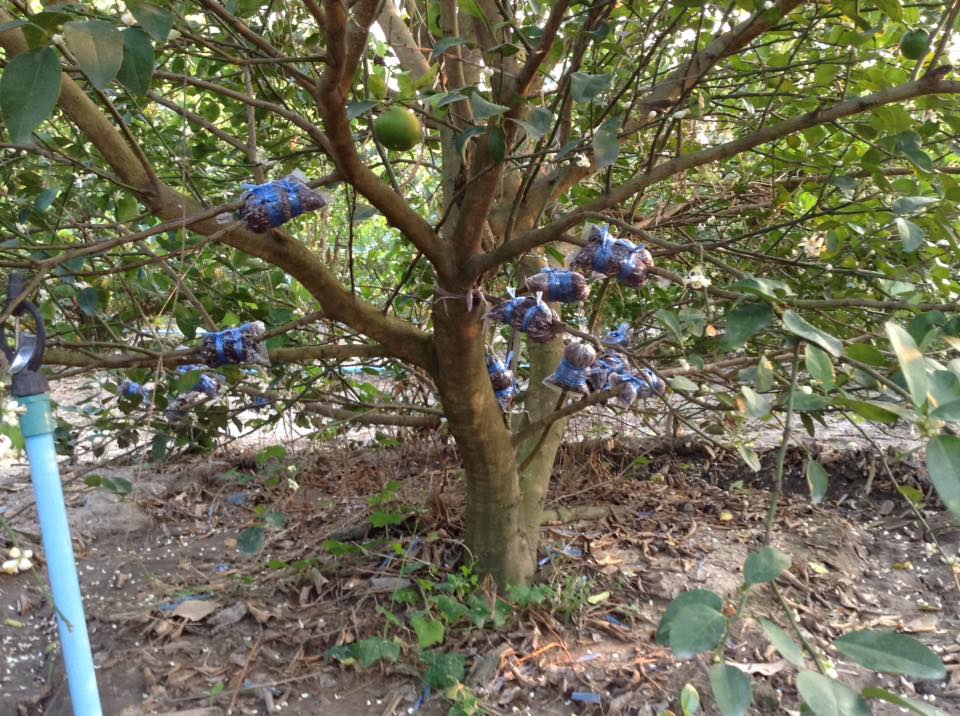 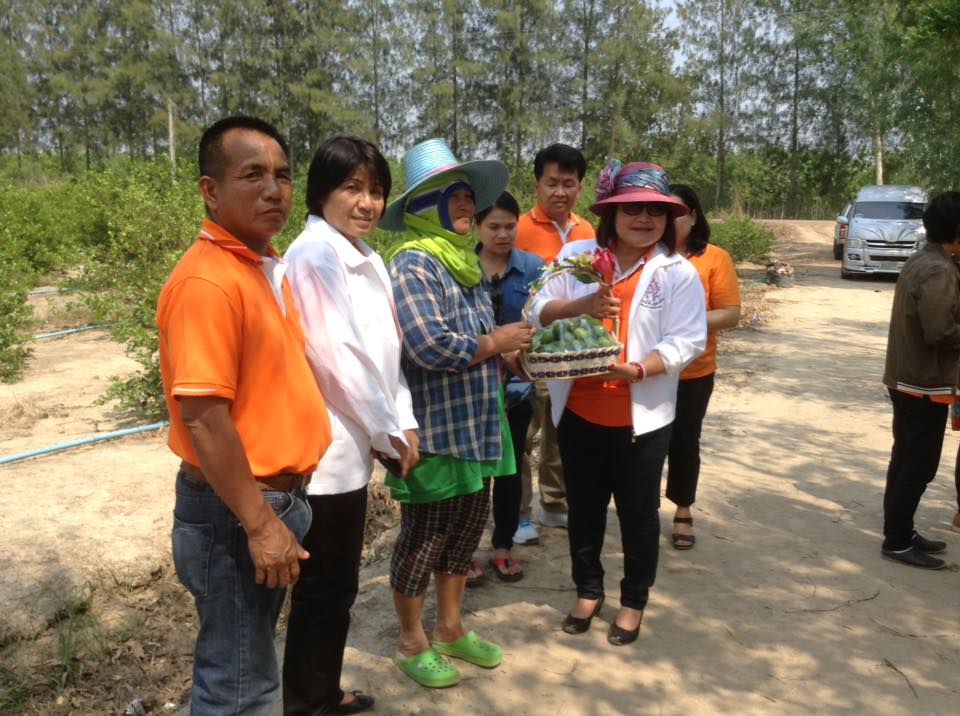 